Заключение №55по результатам проверки достоверности годовой бюджетной отчетности администрации Тайтурского городского поселения Усольского муниципального района Иркутской области1.Основание для проведения мероприятия: статьи 264.4-264.6 Бюджетного кодекса Российской Федерации;пункт 3 статьи 9 Федерального закона от 07.02.2011г. №6-ФЗ «Об общих принципах организации и деятельности контрольно-счетных органов субъектов Российской Федерации и муниципальных образований»; Положение о Контрольно-счетной палате Усольского муниципального района Иркутской области, утвержденное решением Думы Усольского муниципального района Иркутской области от 23.11.2021г. №213;Порядок проведения внешней проверки годового отчета об исполнении бюджета Усольского муниципального района Иркутской области, утвержденный решением Думы Усольского муниципального района Иркутской области от 22.02.2022г. №235;план деятельности Контрольно-счетной палаты Усольского муниципального района Иркутской области на 2023 год; распоряжение председателя Контрольно-счетной палаты Усольского муниципального района Иркутской области от 14.03.2023г. №16.2.Предмет мероприятия: Бюджетная (бухгалтерская) отчетность, представленная главным администратором бюджетных средств, в соответствии с требованиями приказа Минфина России от 28.12.2010г. №191н «Об утверждении Инструкции о порядке составления и представления годовой, квартальной и месячной отчетности об исполнении бюджетов бюджетной системы Российской Федерации».3.Объекты мероприятия: Администрация Тайтурского городского поселения Усольского муниципального района Иркутской области (далее–Администрация).Объекты встречных проверок по мере необходимости.4.Цели и вопросы мероприятия: Цель: Установление полноты и достоверности бюджетной отчетности главного администратора бюджетных средств (далее–ГАБС), за отчетный финансовый год, ее соответствие требованиям нормативных правовых актов.Вопросы:анализ бюджетной отчетности на соответствие требованиям нормативных правовых актов в части ее состава, содержания и срока представления для проведения внешней проверки;оценка достоверного представления о финансовом положении экономического субъекта на основании данных бухгалтерской отчетности;анализ исполнения доходов, закрепленных за администратором доходов;анализ использования бюджетных ассигнований.5.Исследуемый период: 2022 год.6.Состав ответственных исполнителей:Арефьева Лидия Сергеевна, консультант Контрольно-счетной палаты Усольского муниципального района Иркутской области. 7.Сроки проведения мероприятия с 16 марта 2023 года по 17 апреля 2023 года.Администрация Тайтурского городского поселения Усольского муниципального района Иркутской области осуществляет свою деятельность на основании Устава Тайтурского городского поселения Усольского муниципального района Иркутской области, утвержденного решением Думы от 23.12.2005г. №3 (с изменениями). Администрация входит в структуру органов местного самоуправления. Финансовое обеспечение деятельности Администрации осуществляется за счет средств, предусмотренных в местном бюджете отдельной строкой в соответствии с классификацией расходов бюджета. Оценка полноты и достоверности показателей и сведений, представленных в бюджетной отчетности главного администратора, главного распорядителя бюджетных средств проводится согласно требованиям Инструкции о порядке составления и предоставления годовой, квартальной и месячной отчетности об исполнении бюджетов бюджетной системы Российской Федерации, утвержденной приказом Минфина России от 28.12.2010г. №191н с изменениями (далее - Инструкция №191н).В соответствии с постановлением администрации от 10.11.2021г.             № 245 «Об утверждении перечня главных администраторов доходов бюджета Тайтурского городского поселения Усольского муниципального района Иркутской области на 2022 год и на плановый период 2023 и 2024 годов» определен перечень главных администраторов доходов бюджета на 2022 год, одним из которых является Администрация Тайтурского городского поселения Усольского муниципального района Иркутской области по коду «901». Решением Думы от 29.12.2021 г. № 173 «О бюджете Тайтурского городского поселения Усольского муниципального района Иркутской области на 2022 год и плановый период 2023 и 2024 годов» в приложении №5 «Ведомственная структура расходов бюджета Тайтурского городского поселения Усольского муниципального района Иркутской области на 2022 год» Администрация включена как главный распорядитель бюджетных средств. Администрацией для внешней проверки представлен состав бюджетной отчетности в соответствии с п. 11.1 Инструкции №191н, как для главного распорядителя, распорядителя, получателя бюджетных средств, главного администратора, администратора источников финансирования дефицита бюджета, главного администратора, администратора доходов бюджета.Годовая бюджетная отчетность Администрации в целом соответствует требованиям п.4 Инструкции №191н по оформлению годовой бюджетной отчетности: сброшюрована, пронумерована, имеет оглавление и представлена с сопроводительным письмом.Бюджетная отчетность подписана главой Тайтурского городского поселения Усольского муниципального района Иркутской области (Буяков С.В. – электронная подпись), главным бухгалтером (Нечаева О.В.).В соответствии с п.9 Инструкции №191н бюджетная отчетность составлена нарастающим итогом с начала года в рублях с точностью до второго десятичного знака после запятой.Анализ форм годовой бюджетной отчетности Тайтурского городского поселения Усольского муниципального района Иркутской области показал следующее: Баланс главного распорядителя, распорядителя, получателя бюджетных средств, главного администратора, администратора источников финансирования дефицита бюджета, главного администратора, администратора доходов бюджета (ф.0503130) (далее – Баланс) заполнен в соответствии с требованиями, установленными Инструкцией №191н, и содержит данные о стоимости активов, обязательств, финансовом результате на начало года и конец года. В графах «На конец отчетного периода» отражены данные о стоимости активов и обязательств, финансовом результате на 1 января 2023 года, с учетом проведенных заключительных оборотов по счетам бюджетного учета.По состоянию на 01.01.2023г. основные средства (раздел 1 «Нефинансовые активы») увеличились на 1 389,05 тыс.руб. и составили 34 524,74 тыс.руб. Материальные запасы уменьшились на 53,35 тыс.руб., остаточная стоимость на 01.01.2023г. составила 69,83 тыс.руб.Раздел 1 «Нефинансовые активы» подтверждается данными ф.0503168 «Сведения о движении нефинансовых активов». В ф.0503168 в полном объеме отражено движение нефинансовых активов.Итоги по разделу 2 «Финансовые активы» по сравнению с началом 2022 года увеличились на 123 683,78 тыс.руб. и по состоянию на 01.01.2023 г. составили 150 362,55 тыс.руб.Остаток денежных средств на лицевых счетах Администрации отражен в сумме 12 943,23 тыс.руб., что соответствует ф.0503178 «Сведения об остатках денежных средств на счетах получателя бюджетных средств».Показатели Баланса, отраженные по разделу 2 «Финансовые активы» подтверждаются данными ф.0503169 «Сведения по дебиторской и кредиторской задолженности» в части дебиторской задолженности. По разделу 3 «Обязательства» подтверждается данными ф.0503169 «Сведения по дебиторской и кредиторской задолженности» в части кредиторской задолженности.По разделу 4 «Финансовый результат» подтверждается данными ф.0503110 «Справка по заключению счетов бюджетного учета отчетного финансового года».Строка 570 Баланса – разница граф 6 и 3 по бюджетной деятельности равна разнице граф 7 и 6 «Итого» раздела 1 «Бюджетная деятельность» справки ф.0503110.Согласно справке, к Балансу на забалансовых счетах отражены основные средства в эксплуатации в сумме 2 498,11 тыс.руб.При проверке контрольных соотношений показателей Баланса ф.0503130 с формой «Отчет о финансовых результатах деятельности» (ф.0503121) расхождений не выявлено. Показатели ф.0503110, ф.0503121 соответствуют контрольным соотношениям показателей Баланса (ф.0503130) (чистый операционный результат).Отчет о финансовых результатах деятельности (ф.0503121) (далее –ф.0503121). В соответствии с п. 99 Инструкции № 191н ф. 0503121 содержит данные о финансовых результатах деятельности Администрации в разрезе кодов КОСГУ по состоянию на 1 января 2023 года. Показатели отражаются в отчете в разрезе бюджетной деятельности (графа 4), средств во временном распоряжении (графа 5) и итогового показателя (графа 6).Чистый операционный результат сложился в сумме (-)11 842,65 тыс.руб. Показатели ф.0503121 на 01.01.2023г. подтверждаются данными справки ф.0503110.Отчет о движении денежных средств (ф.0503123) (далее – ф.0503123). При анализе ф.0503123 в кодовой зоне отражено глава по БК – 901, суммовые значения формы заполнены по муниципальному образованию, в связи с этим невозможно определить кем из субъектов бюджетной отчетности (п.11.1 или п.11.2 Инструкции №191н) составлен отчет.  Согласно Инструкции №191н ф.0503123 составлена на основании данных о движении денежных средств на едином счете бюджета, открытом в органе, осуществляющем кассовое обслуживание исполнения бюджета в разрезе кодов КОСГУ. В разделе 4 «Аналитическая информация по выбытиям» приведены сведения по выбытиям, отраженным в разделе с разбивкой сумм по соответствующим кодам КОСГУ, разделам, подразделам, кодам видов расходов. Отчет об исполнении бюджета главного распорядителя, распорядителя, получателя бюджетных средств, главного администратора, администратора источников финансирования дефицита бюджета, главного администратора, администратора доходов бюджета (ф. 0503127) (далее – ф.0503127) сформирован с нарушением п.52 Инструкции №191н, в соответствии с которым ф.0503127 составляется на основании данных по исполнению бюджета получателей бюджетных средств, администраторов источников финансирования дефицита бюджета, администраторов доходов бюджета в рамках осуществляемой ими бюджетной деятельности. Таким образом согласно п.55 Инструкции №191н по разделу «Доходы бюджета» главными администраторами доходов бюджета отражаются суммы плановых (прогнозных) показателей по закрепленным за ним доходам бюджета. Согласно ф.0503127 утвержденные бюджетные назначения в целом по доходам в 2022 году составили 188 728,68 тыс.руб., исполнение составило 76 536,21 тыс.руб. или 40,55%. Тогда как по разделу «Доходы бюджета» в сумме плановых (прогнозных) показателей ф. 0503127 (графа 4) должны отражаться доходы - главного администратора доходов бюджета по коду «901». Пояснительная записка (ф. 0503160) (далее – Пояснительная записка) представлена главным администратором бюджетных средств, тогда как суммовые значения заполнены по муниципальному образованию, в связи с этим невозможно определить кем из субъектов бюджетной отчетности составлена Пояснительная записка (п.11.1 или п.11.2 Инструкции №191н). Пояснительная записка составлена в разрезе 5 разделов, наименования разделов соответствуют наименованиям, установленным данным документом в соответствии с п.152 Инструкции №191н.Информация, характеризующая изменения направлений деятельности субъекта бюджетной отчетности за отчетный год в части тех видов деятельности, которые впервые были осуществлены субъектом бюджетной отчетности в отчетном году и (или) которые были прекращены им в отчетном году отражена в Сведениях о направлениях деятельности (Таблица №1).В раздел 3 «Анализ отчета об исполнении бюджета субъектом бюджетной отчетности» включены следующие формы:- сведения об исполнении бюджета (ф.0503164). Согласно п.163 сведения в ф.0503164 формируются на основании показателей, отраженных в Отчете ф.0503127. Таким образом, доходы бюджета в ф.0503164 в графе 3 «утвержденные бюджетные назначения (прогнозные показатели) и графе 5 «исполнено» должны отражаться по закрепленным за Администрацией доходам бюджета - 901;- сведения об исполнении мероприятий в рамках целевых программ (ф.0503166) не представлены в составе раздела 3 Пояснительной записки, так как форма отчетности не имеют показателей, о чем отражено в текстовой части Пояснительной записки. Раздел 4 «Анализ показателей бухгалтерской отчетности субъекта бюджетной отчетности». Показатели, характеризующие наличие и движение нефинансовых активов за отчетный период представлены в ф.0503168 «Сведения о движении нефинансовых активов». В ф.0503169 «Сведения по дебиторской и кредиторской задолженности» по состоянию на 01.01.2023г. дебиторская задолженность сложилась в сумме 137 365,83 тыс.руб. (просроченная задолженность на 01.01.2023г. составляет 1 424,79 тыс.руб.).Кредиторская задолженность по состоянию на 01.01.2023г. составила 147 679,58 тыс.руб., из них: 135 482,00 тыс.руб. – доходы будущих периодов. Просроченная кредиторская задолженность по состоянию на 01.01.2023г. отсутствует.Сведения о государственном (муниципальном) долге, предоставленных бюджетных кредитах (ф. 0503172) содержит информацию по государственному (муниципальному) долгу (за исключением заимствований, не являющихся государственным (муниципальным) долгом. На конец отчетного периода остаток задолженности по муниципальному долгу у Администрации составляет 3 000,00 тыс.руб. перед Комитетом по экономике и финансам администрации Усольского муниципального района Иркутской области на основании договора от 21.11.2022г. №2.Информация о неисполненных бюджетных обязательствах, неисполненных денежных обязательствах, а также о суммах экономии, достигнутой в результате применения конкурентных способов определения поставщиков отражена в форме ф.0503175 «Сведения о принятых и неисполненных обязательствах получателя бюджетных средств»В ф.0503178 «Сведения об остатках денежных средств на счетах получателя бюджетных средств» остаток денежных средств на лицевых счетах по состоянию на 01.01.2023г. составляет 12 943,23 тыс.руб. из них средства во временном распоряжении 53,48 тыс.руб.Раздел 5 «Прочие вопросы деятельности субъекта бюджетной отчетности»В проверяемом периоде в Администрации действует Учетная политика, утвержденная постановлением 30.12.2021г. №297. Учетной политикой определен перечень документов, регулирующих вопросы бюджетного учета. Сведения и таблицы, не имеющие числовых показателей, отражены в разделе 5 Пояснительной записки.Информация об исполнении судебных решений по денежным обязательствам бюджета содержится в ф.0503296 «Сведения об исполнении судебных решений по денежным обязательствам бюджета» (далее - ф.0503296). Согласно п. 174 Инструкции №191н по строке 010 ф.0503296 отражаются суммы по судебным решениям судов судебной системы Российской Федерации. По коду вида расходов 831 «Исполнение судебных актов Российской Федерации и мировых соглашений по возмещению причиненного вреда». В соответствии с п.53.8.4.1. Приказа Минфина России от 24.05.2022г. № 82н «О Порядке формирования и применения кодов бюджетной классификации Российской Федерации, их структуре и принципах назначения», подлежат отражению отдельные расходы на исполнение судебных актов Российской Федерации, мировых соглашений по возмещению вреда, причиненного гражданину или юридическому лицу в результате незаконных действий (бездействия) органов государственной власти (государственных органов), органов местного самоуправления либо должностных лиц этих органов, а также деятельности государственных (муниципальных) учреждений. В этой связи показатель строки 010 ф.0503296 по графе 6 «Исполнено денежных обязательств» должен быть, отражен по коду вида расходов 831 ф. 0503127 в сумме 12,00 тыс. руб. Согласно п.158 Инструкции № 191н информация о результатах инвентаризации отражена в разделе 5 Пояснительной записки. В целях обеспечения достоверности данных бухгалтерского учета и годовой бухгалтерской отчетности Администрации, проведена инвентаризация активов и обязательств на 01.11.2022 г. (распоряжение от 29.11.2022 г. №307-р), расхождений не выявлено. В соответствии с п. 5 ст. 160.2-1 Бюджетного кодекса Российской Федерации и приказа Минфина России от 18.12.2019г. № 237н «Об утверждении федерального стандарта внутреннего финансового аудита «Основания и порядок организации, случаи и порядок выдачи полномочий по осуществлению внутреннего финансового аудита» принято решение об упрощенном осуществлении внутреннего финансового аудита в отношении бюджетных процедур, выполняемых в Администрации Тайтурского городского поселения Усольского муниципального района Иркутской области согласно распоряжению от 30.12.2021г. № 331-р «О принятии решения об упрощенном осуществлении внутреннего финансового аудита».ВыводыВ ходе проверки годовой бюджетной отчетности Администрации Тайтурского городского поселения Усольского муниципального района Иркутской области, проведенной Контрольно-счетной палатой Усольского муниципального района Иркутской области установлено:Годовая бюджетная отчетность за 2022 год составлена в соответствии с требованиями Инструкции о порядке составления и представления годовой, квартальной и месячной отчетности об исполнении бюджетов бюджетной системы Российской Федерации, утвержденной Приказом Минфина РФ от 28.12.2010г. №191н, ст. 264.1 Бюджетного кодекса Российской Федерации. Администрацией представлена для внешней проверки годовая бюджетная отчетность согласно п. 11.1 Инструкции №191н.При анализе годовой бюджетной отчетности выявлено: - невозможно идентифицировать кем из субъектов бюджетной отчетности составлены: отчет о движении денежных средств (ф.0503123) и Пояснительная записка (п.11.1 или п.11.2 Инструкции №191н); - отчет об исполнении бюджета главного распорядителя, распорядителя, получателя бюджетных средств, главного администратора, администратора источников финансирования дефицита бюджета, главного администратора, администратора доходов бюджета (ф. 0503127) сформирован с нарушением п.52, 55 Инструкции №191н, по разделу «Доходы бюджета» в сумме плановых (прогнозных) показателей ф. 0503127 (графа 4) должны отражаться доходы - главного администратора доходов бюджета по коду «901»;- в ф.0503164 сведения об исполнении бюджета, доходы бюджета в графе 3 «утвержденные бюджетные назначения (прогнозные показатели)» и графе 5 «исполнено» должны отражаться по закрепленным за Администрацией доходам бюджета – 901;- в ф.0503296 «Сведения об исполнении судебных решений по денежным обязательствам бюджета» показатель строки 010 по графе 6 «Исполнено денежных обязательств» должен быть, отражен по коду вида расходов 831 ф. 0503127.ПредложенияРассмотреть результаты внешней проверки, принять к сведению выявленные недостатки при составлении бюджетной отчетности в дальнейшем, в целях недопущения их при сдаче бюджетной отчетности.Усилить контроль за соответствием бюджетной отчетности требованиям правовых актов Министерства финансов России. Представлять для внешней проверки годовую бюджетную отчетность в соответствии с требованиями п.11.1 Инструкции №191н.Председатель КСПУсольского муниципального района Иркутской области						     И.В. КовальчукИсполнитель консультант КСП  Арефьева Л.С.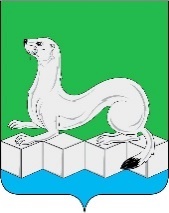 Контрольно – счетная палатаУсольского муниципального района Иркутской области 665479, Российская Федерация, Иркутская область, Усольский муниципальный район, Белореченское муниципальное образование, рп. Белореченский здание 100, тел./факс (839543) 3-60-86 Е-mail: kspus21@mail.ruОКПО 75182332, ОГРН 1213800025361, ИНН 3801154463 КПП 380101001Контрольно – счетная палатаУсольского муниципального района Иркутской области 665479, Российская Федерация, Иркутская область, Усольский муниципальный район, Белореченское муниципальное образование, рп. Белореченский здание 100, тел./факс (839543) 3-60-86 Е-mail: kspus21@mail.ruОКПО 75182332, ОГРН 1213800025361, ИНН 3801154463 КПП 38010100127.04.2023г. № 109на №______ от____И.о. Главы Тайтурского городского поселения Усольского муниципального района Иркутской областиПлатоновой И.И.